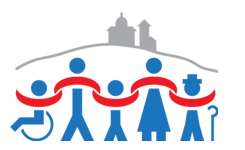 Pomoc a podpora při řešení nepříznivé sociální situaceNepříznivou sociální situací se rozumí oslabení nebo ztráta schopností z důvodu:věkunepříznivého zdravotního stavupro krizovou sociální situaciživotní návyky a způsob života vedoucí ke konfliktu se společnostísociálně znevýhodňující prostředíohrožení práv a zájmů trestnou činností jiné fyzické osoby Nebo z jiných závažných důvodů řešit vzniklou situaci tak, aby toto řešení podporovalo sociální začlenění a ochranu před sociálním vyloučením.Jakým způsobem můžete zahájit řešení životní situaceSociální pracovník poskytuje osobě v nepříznivé sociální situaci základní nebo odborné sociální poradenství. Z informací od klienta zjistí jeho potřeby, tyto následně vyhodnotí a komplexně je posoudí. Klient je seznamován s vhodnými metodami sociální práce a možným řešením nepříznivé sociální situace. Sociální pracovník vyhotoví s klientem individuální plán vedoucí k naplnění klientových cílů. Dále sociální pracovník spolupracuje s navazujícími organizacemi, které jsou vhodné při řešení situace klienta. Zajišťuje poradenství k sociálním dávkám, doprovází klienta na jednání s jinými organizacemi, ve spolupráci s dalšími institucemi pomáhá např. vyhledat vhodné ubytování, řešit dluhovou problematiku, podat žádosti do vhodných zařízení poskytující sociální služby.Kde, kdy a s kým můžeš tyto problémy řešit:Městský úřad Mikulov, Náměstí 158/1, Mikulov – vchod z Kostelního náměstípondělí 8:00-17:00úterý 8:00-14:00středa 8:00-18:00Sociální pracovnice:Mgr. Bohdana Souchopová – email: souchopova@mikulov.cz; tel.: 519444607Bc. Jiřina Šprtelová – email:  sprtelova@mikulov.cz tel.: 519444532Jana Franková, DiS. – email: frankova@mikulov.cz tel.: 519444578